GOVERNO DO ESTADO DE MATO GROSSO DO SULCADASTRO DO ÓRGÃO CONCEDENTE, DO DIRIGENTE E ORDENADOR DE DESPESAANEXO II01 – N.° CADASTRAL DO CONVÊNIO01 – N.° CADASTRAL DO CONVÊNIO01 – N.° CADASTRAL DO CONVÊNIO02 – N.° DO PROCESSO02 – N.° DO PROCESSO03 – NATUREZA DO PARTÍCIPEConcedente04 – EXERCÍCIO    2017 05 - BANCO06 – AGÊNCIA07 – CONTA-CORRENTE07 – CONTA-CORRENTE08 – PRAÇA DE PAGAMENTO08 – PRAÇA DE PAGAMENTO09 – UF MSII – IDENTIFICAÇÃO DO PARTÍCIPEII – IDENTIFICAÇÃO DO PARTÍCIPEII – IDENTIFICAÇÃO DO PARTÍCIPEII – IDENTIFICAÇÃO DO PARTÍCIPEII – IDENTIFICAÇÃO DO PARTÍCIPEII – IDENTIFICAÇÃO DO PARTÍCIPEII – IDENTIFICAÇÃO DO PARTÍCIPEII – IDENTIFICAÇÃO DO PARTÍCIPE10 – NOME DO ÓRGÃO CONCEDENTE10 – NOME DO ÓRGÃO CONCEDENTE10 – NOME DO ÓRGÃO CONCEDENTE10 – NOME DO ÓRGÃO CONCEDENTE11 - CNPJ11 - CNPJ11 - CNPJ12 - UFMS13 – ENDEREÇO COMPLETO13 – ENDEREÇO COMPLETO13 – ENDEREÇO COMPLETO13 – ENDEREÇO COMPLETO14 - MUNICÍPIO14 - MUNICÍPIO14 - MUNICÍPIO15 - CEP16 – CX POSTAL17 – DDD/ TELEFONE(67) 3318-410017 – DDD/ TELEFONE(67) 3318-410018 – FAX18 – FAX18 – FAX19 – E-MAIL19 – E-MAIL20 – CÓDIGO DO ÓRGÃO20 – CÓDIGO DO ÓRGÃO21 – CÓDIGO DA UNIDADE GESTORA22 – CÓDIGO GESTÃO22 – CÓDIGO GESTÃO23 – CÓDIGO DA UNIDADE ORÇAMENTÁRIA23 – CÓDIGO DA UNIDADE ORÇAMENTÁRIA23 – CÓDIGO DA UNIDADE ORÇAMENTÁRIAIII – IDENTIFICAÇÃO DO DIRIGENTE DO ÓRGÃO CONCEDENTEIII – IDENTIFICAÇÃO DO DIRIGENTE DO ÓRGÃO CONCEDENTEIII – IDENTIFICAÇÃO DO DIRIGENTE DO ÓRGÃO CONCEDENTEIII – IDENTIFICAÇÃO DO DIRIGENTE DO ÓRGÃO CONCEDENTEIII – IDENTIFICAÇÃO DO DIRIGENTE DO ÓRGÃO CONCEDENTEIII – IDENTIFICAÇÃO DO DIRIGENTE DO ÓRGÃO CONCEDENTEIII – IDENTIFICAÇÃO DO DIRIGENTE DO ÓRGÃO CONCEDENTEIII – IDENTIFICAÇÃO DO DIRIGENTE DO ÓRGÃO CONCEDENTE24 – NOME DO DIRIGENTE DO ÓRGÃO / ENTIDADE 24 – NOME DO DIRIGENTE DO ÓRGÃO / ENTIDADE 24 – NOME DO DIRIGENTE DO ÓRGÃO / ENTIDADE 24 – NOME DO DIRIGENTE DO ÓRGÃO / ENTIDADE 24 – NOME DO DIRIGENTE DO ÓRGÃO / ENTIDADE 25 – CPF25 – CPF25 – CPF26 – CARGO OU FUNÇÃO Secretária de Estado27 – RG N.º27 – RG N.º28 – DATA DA EXPEDIÇÃO28 – DATA DA EXPEDIÇÃO28 – DATA DA EXPEDIÇÃO29 – ÓRGÃO EXPEDIDOR29 – ÓRGÃO EXPEDIDOR30 – ENDEREÇO RESIDENCIAL COMPLETO30 – ENDEREÇO RESIDENCIAL COMPLETO30 – ENDEREÇO RESIDENCIAL COMPLETO30 – ENDEREÇO RESIDENCIAL COMPLETO31 – MUNICÍPIO 31 – MUNICÍPIO 32 – UF MS33 – CEP34 – DDD/ TELEFONE(67) 3318-414134 – DDD/ TELEFONE(67) 3318-414135 – CELULAR35 – CELULAR36 – E-MAIL36 – E-MAIL36 – E-MAIL36 – E-MAILIV – IDENTIFICAÇÃO DO ORDENADOR DE DESPESA DO ÓRGÃO CONCEDENTEIV – IDENTIFICAÇÃO DO ORDENADOR DE DESPESA DO ÓRGÃO CONCEDENTEIV – IDENTIFICAÇÃO DO ORDENADOR DE DESPESA DO ÓRGÃO CONCEDENTEIV – IDENTIFICAÇÃO DO ORDENADOR DE DESPESA DO ÓRGÃO CONCEDENTEIV – IDENTIFICAÇÃO DO ORDENADOR DE DESPESA DO ÓRGÃO CONCEDENTEIV – IDENTIFICAÇÃO DO ORDENADOR DE DESPESA DO ÓRGÃO CONCEDENTEIV – IDENTIFICAÇÃO DO ORDENADOR DE DESPESA DO ÓRGÃO CONCEDENTE37 – NOME DO ORDENADOR DE DESPESA DO ÓRGÃO / ENTIDADE 37 – NOME DO ORDENADOR DE DESPESA DO ÓRGÃO / ENTIDADE 37 – NOME DO ORDENADOR DE DESPESA DO ÓRGÃO / ENTIDADE 37 – NOME DO ORDENADOR DE DESPESA DO ÓRGÃO / ENTIDADE 37 – NOME DO ORDENADOR DE DESPESA DO ÓRGÃO / ENTIDADE 38 – CPF38 – CPF39 – CARGO OU FUNÇÃO 39 – CARGO OU FUNÇÃO 40 – RG N.º41 – DATA DA EXPEDIÇÃO41 – DATA DA EXPEDIÇÃO42 – ÓRGÃO EXPEDIDOR42 – ÓRGÃO EXPEDIDOR43 – ENDEREÇO RESIDENCIAL COMPLETO43 – ENDEREÇO RESIDENCIAL COMPLETO43 – ENDEREÇO RESIDENCIAL COMPLETO43 – ENDEREÇO RESIDENCIAL COMPLETO44 – MUNICÍPIO45 – UF46 – CEP 47 – DDD/ TELEFONE48 – CELULAR48 – CELULAR48 – CELULAR49 – E-MAIL49 – E-MAIL49 – E-MAIL50 – AUTENTICAÇÃO50 – AUTENTICAÇÃO50 – AUTENTICAÇÃOLOCAL: Campo Grande - MSDATA:      ---------------------------------------------------------------------------CARIMBO E ASSINATURA DO DIRIGENTE OU REPRESENTANTE LEGALOBSERVAÇÃO: NA HIPÓTESE DE HAVER OUTRO PARTÍCIPE DEVERÁ SER PREENCHIDO OUTRO ANEXO II.OBSERVAÇÃO: NA HIPÓTESE DE HAVER OUTRO PARTÍCIPE DEVERÁ SER PREENCHIDO OUTRO ANEXO II.OBSERVAÇÃO: NA HIPÓTESE DE HAVER OUTRO PARTÍCIPE DEVERÁ SER PREENCHIDO OUTRO ANEXO II.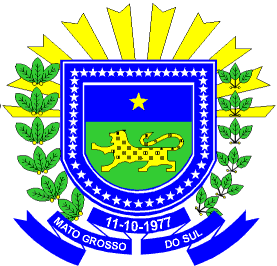 